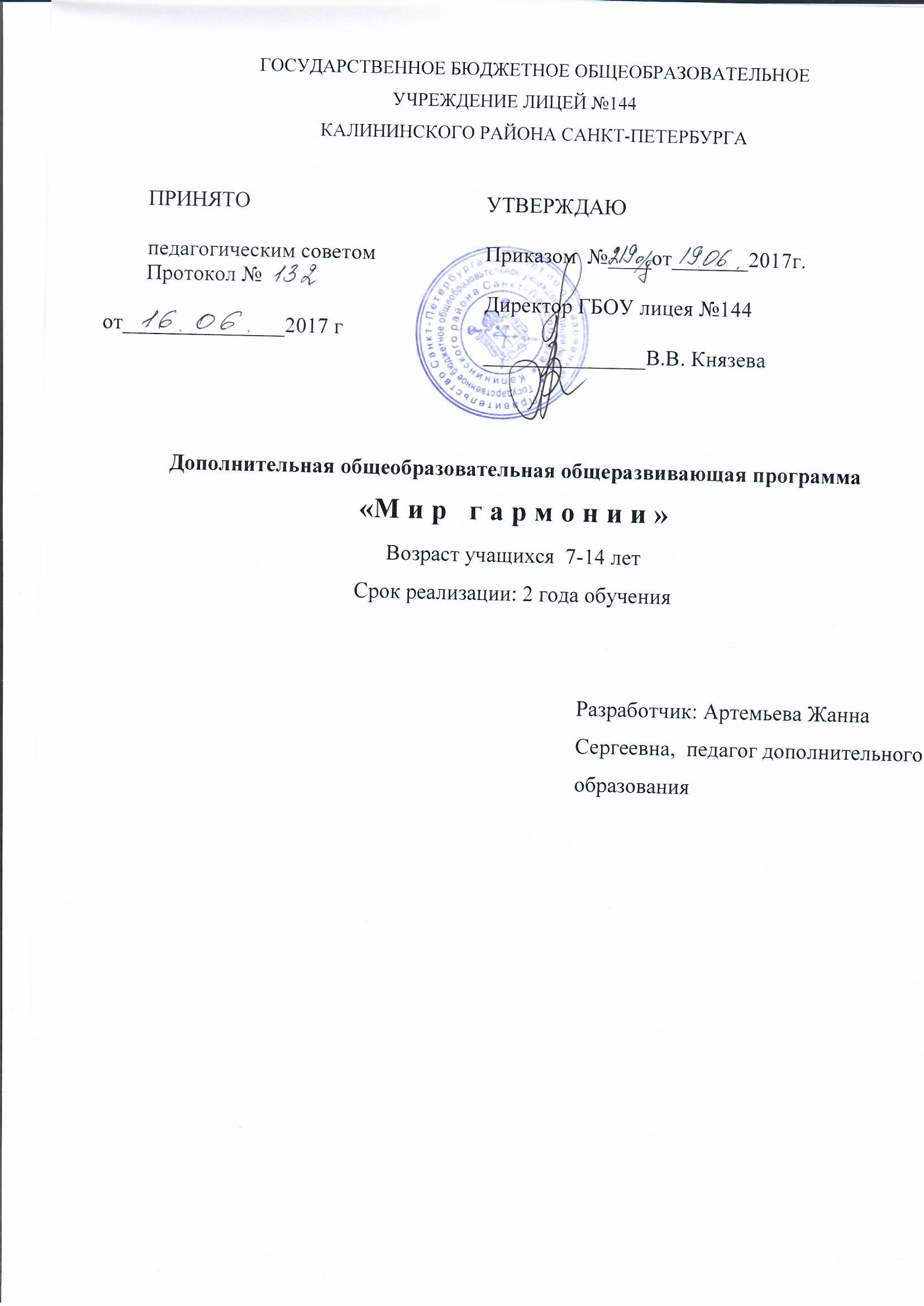  Пояснительная запискаХудожественная гимнастика представляет собой вид спорта, в котором спортсменки соревнуются в техническом мастерстве и выразительности исполнения сложных движений телом в сочетании с манипуляциями предметами под музыку. Специфическими двигательными действиями художественной гимнастики являются движения выразительной пластики. Упражнения художественной гимнастики отличает целостный, динамичный, танцевальный характер их исполнения.Направленность. Программа дополнительного образования «Мир гармонии» имеет физкультурно-спортивную направленность. Она  предназначена для организации учебно-воспитательной работы спортивной секции художественной гимнастики в средних общеобразовательных учреждениях. По уровню освоения программа является базовой. Актуальность. Содержание программы, учитывая биологические и психологические особенности становления женского организма, отвечает современным запросам нашего общества в воспитании девушки эмоционально и нравственно зрелой, творческой личностью, обладающей крепким физическим здоровьем для решения важнейших социальных задач.В настоящее время проблема сохранения здоровья и здорового образа жизни очень актуальна. В условиях технического прогресса резко снижается двигательная активность взрослых и детей. А детям для нормального роста и развития требуется от 4 до 6 часов энергичной физической активности. Оптимальная физическая нагрузка способствует психологическому здоровью личности, помогает эмоционально «разрядиться», то есть избавиться от стресса, накопленного в течение дня. Регулярное выполнение физических упражнений даёт заряд энергии и улучшает настроение, что способствует увеличению физической и умственной работоспособности. В данном контексте содержание настоящей программы является эффективным дополнительным средством решения задач базового курса физического воспитания учащихся в школе.Помимо направленности данной программы по художественной гимнастике на увеличение двигательной активности ребёнка, она имеет четко выраженную эстетическую направленность. Обоснованные в программе средства и методы формируют у воспитанниц культуру движений, способствуют достижению учащимися высокого уровня владения своим телом: проявлению пластичности и выразительности при исполнении движений и поз, позволяют получать чувство радости от «музыкального» движения и собственного двигательного творчества. Очень важны эти занятия и для формирования и сохранения хорошей фигуры и правильной осанки, что очень важно для девочек и девушек,  которые, уже учась в школе, задумываются о своей внешности. Особое внимание уделяется социализации личности в коллективе. Программа направлена не только на развитие у детей мотивации к двигательной активности и совершенствование физических показателей, но и на развитие качеств личности, необходимых для общения в группе (общительности, эмоциональной устойчивости, самостоятельности, смелости, уверенности в себе, высокого самоконтроля, адекватной самооценки), а также на формирование позитивных норм поведения и основ коммуникативной культуры.Отличительные особенности. Программа «Мир гармонии» составлена с учетом современных тенденций развития художественной гимнастики, результатов собственных научных исследований в области теории и методики тренировки в этом виде спорта, а также с учетом специфики организации учебно-тренировочного процесса в школе. Основные разделы двигательной подготовки в содержании данной программы включают в себя следующие авторские методики: «Методика начального обучения упражнениям с предметами с учетом положительного переноса навыка между структурно-родственными двигательными действиями» (в разделе технической предметной подготовки).«Методика обучения упражнениям без предмета с учетом их специфики – формирование универсальных навыков пластической выразительности» (в разделе технической беспредметной подготовки).«Методика специальной физической подготовки (развитие комплекса координационно-двигательных способностей – чувства пространства, чувства времени, мышечного чувства, способности к регуляции тонуса мышц и способности сохранять равновесие) для эффективного овладения техникой движений свободной пластики» (в разделе физической подготовки.Адресат программы. Принимаются все желающие дети (7-14 лет) без предварительного отбора и  предварительной подготовки. Необходимым требованием к зачислению в группу 1-го года обучения является: допуск врача, оценивающего состояние здоровья ребенка. В конце года учащиеся данной группы переводятся в группу 2-го года обучения на основании сдачи  контрольных нормативов и проявления положительной динамики в результативности освоения программы 1-го года обучения. Возможен дополнительный набор в секцию в группу 2 года обучения по результатам собеседования, тестирования уровня физической и технической подготовленности, а также оценки внешних данных поступающих.Объем и срок реализации программы.Программа рассчитана на 2 года обучения. В соответствии с нормативами СанПиН 2.4.4. 1251-03 общий объем 216 часов распределяется по годам обучения: 1 год  - 72часа (2ч - 1 раз в неделю);2 год – 144 часа (2ч – 2 раза в неделю).Цель программы: формирование гармонично развитой личности, творческой, физически развитой, ведущей здоровый образ жизни, посредством художественной гимнастики.Для достижения этой цели служат следующие задачи:Обучающие способствовать освоению знаний об истории развития художественной гимнастики как вида спорта;способствовать освоению знаний о специфических чертах основных видов упражнений художественной гимнастики; способствовать освоению знаний основных правил здорового образа жизни спортсмена;способствовать освоению знаний основ музыкальной грамоты;способствовать овладению техникой исполнения базовых элементов художественной гимнастики без предмета и с предметами; способствовать овладению техникой исполнения индивидуальных произвольных комбинации из элементов художественной гимнастики под музыку слитно, целостно, динамично; способствовать овладению умением эмоционально исполнять на сцене групповые показательные номера спортивно-танцевального характера; способствовать формированию двигательного навыка пластичности, двигательной культуры;способствовать овладению умением оценивать свое физическое состояние, анализируя дневник самоконтроля;развивающиесовершенствовать двигательные, а также интеллектуальные и творческие способности воспитанниц; развивать музыкальность, танцевальность, выразительность;воспитательныевоспитывать чувство прекрасного; воспитывать творческую инициативу и самостоятельность в решении поставленных задач; воспитывать нравственные качества личности, чувства товарищества и личной ответственности, волевые качества личности;воспитывать общительность, доброжелательность и терпимость в отношениях между сверстниками;воспитывать культуру поведения;приобщать воспитанниц к здоровому образу жизни и гармонии тела;прививать потребности в систематических занятиях физической культурой и спортом. Условия реализации программы.Условия набора в коллектив. Принимаются все желающие, допущенные по состоянию здоровья врачом, не имеющих медицинских противопоказаний. Условия формирования групп. Группы по составу могут быть разновозрастными. Возможен дополнительный набор в секцию на второй и последующие годы обучения по результатам собеседования и тестирования уровня физической подготовленности.Наполняемость в группах предполагает состав учащихся:1 год – не менее15 человек;2 год – не менее 12 человек. Формы организации деятельности учащихся на занятии.Основной формой организации образовательного процесса является групповое занятие. Для того, чтобы избежать монотонности учебно-воспитательного процесса и для достижения оптимального результата на занятиях используются и такие различные виды работы  с обучающимися:фронтальная (в процессе тренинга);Коллективная (творческое взаимодействие учащихся во время постановочной работы, репетиции, концертного выступления); Групповая (работа в парах, тройках, малых группах);Индивидуальная (для солиста – при работе над показательным номером).Формы проведения занятий:Круговая тренировка по станциям.Эстафеты, подвижные игры.соревновательные выступления.концертная деятельность – выступления на школьных тематических праздниках, концертах;конкурсы, фестивали танцевального творчества ( в том числе по спортивному танцу);творческие выезды, экскурсии.Материально-техническое оснащение. Основной учебной базой для проведения занятий является спортивный зал образовательного учреждения.Техническое оснащение занятий:персональный компьютер;гимнастические маты, гимнастические коврики;гимнастические скамейки;секундомер;скакалки;обручи;мячи для художественной гимнастикибулавы;ленты для художественной гимнастики;музыкальный центр, диски, флеш-карты.Кадровое обеспечение. Занятия по программе ведёт педагог дополнительного образования, имеющий высшее педагогическое образование, владеющий профильными компетенциями, т.е. готовностью осуществлять педагогическую деятельность в сфере физической культуры, спорта и здорового образа жизни среди школьников. Планируемые результаты, получаемые учащимися в результате освоения программыК личностным результатам освоения учащимися содержания программы по художественной гимнастике  относятсяумения: активно включаться в общение и взаимодействие со сверстниками на принципах уважения и доброжелательности, взаимопомощи и сопереживания; проявлять положительные качества личности и управлять своими эмоциями в различных (нестандартных) ситуациях и условиях; проявлять дисциплинированность, трудолюбие и упорство в достижении поставленных целей; оказывать бескорыстную помощь своим сверстникам, находить с ними общий язык и общие интересы;активно и творчески включаться в совместные физкультурно-оздоровительные и спортивные мероприятия на уровне школы, района и города, быть призером и победителем в районных конкурсных мероприятиях; быть участником районных квалификационных соревнований по программе 3 юношеского разряда по художественной гимнастике;длительно сохранять красивую (правильную) осанку при разнообразных формах  движений;максимально проявлять физические способности (качества) при выполнении тестовых упражнений по физической культуре, демонстировать показатели физической подготовленности на уровне выше среднего для данной возрастной группы;формирование:потребности поддерживать хорошее телосложение, вести здоровый образ жизни;развитие:интереса к самостоятельным занятиям физическими упражнениями, подвижным играм, формам активного отдыха и досуга.К метапредметным результатам относятсяовладение:базовыми предметными и межпредметными понятиями, отражающими существенные связи и отношения между объектами и процессами;способностью принимать и сохранять цели и задачи учебной деятельности, поиска средств её осуществления;— логическими представлениями о здоровье как важной жизненной ценности, об основных составляющих здорового образа жизни; способами наблюдения за показателями индивидуального здоровья, физического развития и физической подготовленности;широким арсеналом двигательных действий и физических упражнений из базовых видов спорта и оздоровительной физической культуры, активное их использование в игровой и соревновательной деятельности;способностью преодолевать трудности, выполнять учебные задания по технической и физической подготовке в полном объеме;умения:планировать, контролировать и оценивать учебные действия в соответствии с поставленной задачей и условиями её реализации; определять наиболее эффективные способы достижения результата;понимать причины успеха/неуспеха учебной деятельности и способности конструктивно действовать даже в ситуациях неуспеха;определять общую цели и пути её достижения; договариваться о распределении функций и ролей в совместной деятельности; осуществлять взаимный контроль в совместной деятельности, адекватно оценивать собственное поведение и поведение окружающих;взаимодействовать со сверстниками по правилам проведения подвижных игр и соревнований;воспринимать красоту телосложения и осанки человека в соответствии с культурными образцами и эстетическими канонами, понимать культуры движений человека; организовать здоровьесберегающую жизнедеятельность (режим дня, утренняя зарядка, оздоровительные мероприятия, подвижные игры, техника безопасность к местам проведения занятий и т.д.).К предметным  результатам относятсязнания:об истории развития художественной гимнастики и ее терминологии; об отличиях художественной гимнастики от родственных видов спорта и искусства; о способах предупреждения травм, оказания страховки и помощи при выполнении упражнений художественной гимнастики; о значении музыки в художественной гимнастике и основах музыкальной грамоты; об основных параметрах самоконтроля при систематических занятиях спортом;комплекса упражнений для разминки мышечно-связочного аппарата у гимнастической стенке и в партере; комплекса  из 15 упражнений для СФП;умения:исполнять индивидуальную произвольную (соревновательную) комбинацию из фундаментальных элементов художественной гимнастики под музыку слитно, целостно, динамично;свободно и естественно, эмоционально исполнять на сцене групповые показательные номера спортивно-танцевального характера;выделяться среди сверстниц пластичностью, грациозностью, высокой культурой движений и поведения;в доступной форме объяснять правила (технику) выполнения двигательных действий, анализировать и находить ошибки, эффективно их исправлять.2.Учебный планУчебный план 1 года обученияУчебный план 2 года обученияКалендарный учебный график реализации дополнительной общеобразовательной общеразвивающей программы «Мир гармонии»на 2017-2018 учебный год№Раздел, темыКоличество часовКоличество часовКоличество часовФормы контроля№Раздел, темыВсегоТеорияПрактикаФормы контроля1Вводное занятие «Художественная гимнастика как вид спорта»211викторина2Здоровье и его компоненты22опрос, анкетирование3Общая физическая подготовка (ОФП)918анализ деятельности4Специальная физическая подготовка (СФП)88тестирование5Музыкальная грамота413игра «Музыкальное лото»,игра «Тихо-громко»6.Основы хореографии66наблюдение7Гимнастическая «школа» движений телом77анализ деятельности уча-щихся на занятии, контрольные упражнения8Манипуляции с предметами77анализ деятельности уча-щихся на занятии, контрольные упражнения9Подготовка к соревнованиям и концертам1717анализ деятельности уча-щихся на занятии10Выступления на соревнованиях и концертах88наблюдение, анализ результатов11Итоговое занятие. Произвольная программа22наблюдение, конкурс «Мисс гимнастика»Итого Итого 72567№Раздел, темыКоличество часовКоличество часовКоличество часовФормы контроля№Раздел, темыВсегоТеорияПрактикаФормы контроля1Вводное занятие «История развития художественной гимнастики в России»211викторина2Общая физическая подготовка (ОФП)21120поход3Специальная физическая подготовка (СФП)16115тестирование4Музыкальная грамота615игра5Хореография1313наблюдение6Гимнастическая «школа» движений телом15114опрос, контрольные упражнения7Манипуляции с предметами1616контрольные упражнения8Подготовка к соревнованиям и концертам41140анализ деятельности учащихся на уроке, прикидка9Выступления на соревнованиях и концертах1212наблюдение, анализ результатов10 Итоговое занятие. Произвольная программа 22наблюдение, конкурс «Мисс гимнастика»Итого Итого 1446138Год обуче-нияДата начала обученияпо программеДата окончания обученияпо программеВсегоучебных недельКоличество учебных часовРежим занятий1 год1 сентября25 мая36 недель72 часа1 раз в неделю по    2 ч